ӘЛ-ФАРАБИ АТЫНДАҒЫ ҚАЗАҚ ҰЛТТЫҚ УНИВЕРСИТЕТІЗаң факультетіКеден, қаржы және экологиялық құқық кафедрасыҚОРЫТЫНДЫ ЕМТИХАН БАҒДАРЛАМАСЫПән: TP 4216, TP 4304 Кеден құқығы6В04205 «Құқықтану» мамандығы бойынша құқық бакалавры білім берубағдарламасыАлматы 2022 ж.6В04205 - «Құқықтану»	мамандығы бойынша оқу жұмыс жоспарының негізінде жасалындыПОӘК құрастырған - аға оқытушы Қ.М. ҚожабекКеден, қаржы және экологиялық құқық кафедрасының мәжілісінде қаралып ұсынылды« 9 » маусым 2022 ж., хаттама № 35 Кафедра меңгерушісі, з.ғ.д.,профессор	 	  А.Е. ЖатқанбаеваКіріспе«Құқықтану» мамандығы бойынша бакалавриаттың білім алу бағдарламасын игеру ҚР Мемлекеттік жалпыға міндетті білім стандартына және академиялық саясатқа сәйкес, пәнді оқып игеру емтиханды тапсырудан тұратын қорытынды бақылаумен аяқталады. Емтихан - қорытынды бақылауға бакалавриаттың оқу бағдарламалары мен оқу жұмыс жоспарына сәйкес, пән бойынша білім алу процесін аяқтап тиісті балл жинаған студенттер ғана жіберіледі. Емтихан академиялық күнтізбеде және оқу жұмыс жоспарында көрсетілген мерзімдерде бекітілген кестеге сай өткізіледі.Қанағаттанарлықсыз баға алған студенттерге осы кезеңдегі қорытынды бақылауды кайта тапсыруға тек ақылы түрде кредит төлеп, қайта оқу арқылы рұқсат етіледі. Аппеляция беру қарастырылған. Емтихан нәтижесі бойынша қанағаттанарлықсыз баға алған студент университет бұйрығымен қайтадан оқуға тіркеледі, егер емтиханнан 25 балл алса онда қайта тапсыру FX қайта тапсырылады. Қанағаттанарлықсыз баға алғаннан кейінгі берілген денсаулық жағдайына байланысты құжаттар қарастырылмайды.Бағаны көтермелеу мақсатында емтиханды қайта тапсыруға жол берілмейді.Емтихан сұрақтары тексерістен өтіп бекітіледі. Биылғы оқу жылының ерекшеліне байланысты БП ЭК циклындағы пәндер бойынша қорытынды бақылау егер пәнді оқыған студенттердің жалпы саны 30-дан аспаса, емтиханды офлайн режимінде жазбаша нысанда тапсыру арқылы қабылданады. Билеттер осы оқу жоспарының тақырыптарында нұсқаулықта белгіленген үлгідегі үш деңгейде қамтылған сұрақтардан тұрады.Емтихан тапсыру бойынша нұсқаулық:Кеден құқығы пәні бойынша қорытынды бақылау (емтихан) 2-курс күндізгі бөлім студенттері (студенттер саны 17) үшін, алдын-ала бекітілген кестеге сәйкес жазбаша нысанда өтеді. Барлық нұсқаулар univer.kaznu.kz басты бетіне жүктелген. Жазбаша емтиханды тапсыру барысын факультет ПОҚ құрамынан бұйрыққа сәйкес бекітілген санда кезекші оқытушылар бақылайды.Маңызды – емтихан міндетті түрде алдын ала бекітілген кестеге сәйкес жүргізілед, ол туралы алдын ала оқытушылар мен студенттерге мәлім болуы керек.Аттестаттау ведомосына қорытынды баға 48 сағат ішінде түседі:* Балл қою уақыты 48 сағатқа дейін. Бұл ретте, шифрланғаннан кейін студенттердің емтихан парақтарын баламалы оқытушылар бекітілетін комиссия құрамында тексеретін болады.Жазбаша емтихан тапсыру уақыты 120 минут.Билеттер сұрақтар генерация арқылы құралғаннан кейін тиісті конверке мөрленеді. Мөрленген күйінде алып келінген конверт аудиториядағы кезекші оқытушылармен студенттер отырғаннан кейін ашылады.Студент емтиханға 30 минут ішінде келуі керек. Бұл ретте студенттің жеке басын куәландыратын құжат және Id картасы өзімен бірге болуы тиіс. Кезекші оқытушылар емтихан уақыты басталғаннан бастап 10 минуттан аса кешігіп келген студентті емтиханға жібермеуге құқылы. Бұл жазбаша және ауызша емтихандарды өткізу талабы болып табылады.Емтихан басталғанға дейін студенттердің келуі келу парағы бойынша тексеріледі, онда әрбір студент тиісті құжатты ұсынғаннан кейін жеке қол қоюы тиіс. Осыдан кейін студент келу парағында көрсетілген нөмірге сәйкес нөмірленген орынға отыруы тиіс.Емтихан өткізілетін аудиторияда бейнебақылау жүргізіледі. Емтиханның бейнежазбасы емтихан тапсырған сәттен бастап 2 ай ішінде тексеріледі.Емтиханды тапсыру барысында бейнебақылау немесе кезекші оқытушылар студентттің емтиханды тапсыру ережелерін бұзғандығын анықтаса ол туралы тиісті акті жасала отырып, студент емтиханнан шығарылады.Емтихан нәтижелері бейнежазбаны тексеру нәтижесінде қайта қаралуы мүмкін. Егер студенттің жазбаша емтиханнан өту ережелерін бұзғандығы анықталса, оның нәтижесі жойылады.Егерде студент емтихан қорытындысы шықаннан кейін қойылған бағамен келіспеген жағдайда 24 сағат ішінде аппеляцияға беруге құқылы. Бұл ретте студенттің жауап парағын талдауды бұйрыққа сәйкес бекітілген аппеляциялық коммисия жүзеге асырады.Студент емтиханның өтуіне байланысты қосымша нұсқаулықтар мен ережелерді	мына	сілтемелер	арқылы	қарай	алады: https://drive.google.com/file/d/1kXW1fg5E38u1i_j9G6hIjevyxUPNHa9r/view?usp=sharingБағалау саясаты:Критериалды бағалау: дескрипторларға сәйкес оқыту нәтижелерін бағалау (аралық бақылау мен емтихандарда құзыреттіліктің қалыптасуын тексеру).Жиынтық бағалау: аудиториядағы (вебинардағы) жұмыстың белсенділігін бағалау; орындалған тапсырманы бағалау. Пән бойынша қорытынды баға келесі формула бойынша есептеледі:  . Мұнда АБ – аралық бақылау; МТ – аралық емтихан (мидтерм); ҚБ – қорытынды бақылау (емтихан).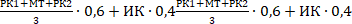 6.5. Бағалау шкаласы силлабуста беріледі (әсіресе 1 курс студенттері үшін):Кеден құқығы – 3 кредит.Емтихан сұрақтары қамтылатын тақырыптар:Тақырып 1:  «Кеден ісі, кеден саясаты ұғымдарының түсінігіКеден саясаты ішкі және сырты саясаттың ажырамас құрамдас бөлігі ретінде. Кеден саясатының түсінігі және қағидалары. Кеден саясатының түрлері. Кеден аумағы және кеден шекарасы. Тақырып 2: Кеден ісінің құқықтық негіздері Кеден ісінің мәні мен мазмұны Кеден ісінің тарихы. Кеден ісінің мақсаттары мен міндеттері Тақырып 3: кеден құқығының құқық жүйесіндегі орны Кеден құқығының түсінігі мен ерекшеліктері Кеден құқығының даму кезеңдеріКеден құқығының пәніКеден құқығының жүйесі Тақырып 4: Кедендік құқықтық қатынастар Кедендік құқықтық қатынастардың түсінігіКедендік құқықтық қатынастардың белгілері мен түрлеріКедендік құқықтық қатынастардың пайда болу, өзгеру және тоқтау негіздері. Тақырып 5: Кеден құқығының субъектілері Кеден құқығының субъектілерінің түсінігі мен түрлеріКеден органдары кеден құқығының субъектісі ретіндеКеден органдарының жүйесіКеден органдарында қызметатқаруКеден органдары мен олардың лауазымды тұлғаларының жауапкершілігіЗаңды және жеке тұлғалар кеден құқығының субъектісі ретіндеТақырып 6: Тауарлардың кедендік рәсімдері Кедендік рәсімдердің жалпы сипаттамасыКедендік рәсімдерді жіктеуКедендік рәсімдердің түрлері Тақырып 7: Кедендік төлемдер мен салықтар Кедендік төлемдердің түсінігі мен түрлеріКедендік баждарКедендік алымдарАлдын ала шешім үшін төлемКедендік ставкалардың түрлеріТауарлардың кедендік құныТауарлардың кедендік құның анықтауКедендік төлемер бойынша жеңілдіктерТарифтік преференцияларТақырып 8: Кеден шекарасы арқылы тауарлар мен көлік құралдарын өткізу тәртібі Адын ала операцияларды жүргізу тәртібіКеден шекарасынан өту және ол жөнінде кеден органдарына хабарлауАлдын ала кедендік ресімдеуКедендік ресімдеуКедендік ресімдеу ерекшеліктеріТақырып 9: Тауарлар мен көлік құралдарын декларациялау Тауарлар мен көлік құралдарын декларациялауДекларациялау түрлеріДекларациялауға жататын тауарларДекларан, оның құқықтары мен міндеттеріКедендік декларация, оның түрлеріКеден брокеріСыртқы экономикалық қызметтің тауар номенклатурасыТауарлардың шығарылған жеріТақырып 10: Кедендік және валюталық бақылау Кедендік бақылаудың түсінігіКедендік бақылау аймағыКедендік бақылау жүргізу әдістеріКедендік бақылау нысандарыТақырып 11: Кеден заңнамасын бұзғандық үшін жауапкершілік Кеден заңнамасын бұзғандық үшін әкімшілік жауапкершілікКеден заңнамасын бұзғандық үшін құлмыстық жауапкершілікКеден органдары лауазымды қызметкерлерінің кедн заңнасын бұзғаны үшін жауапкершілігіТақырып 12: Кеден ережелерін бұзғандық үшін істерді қарау тәртібіКеден ережелерін бұзғандық үшін істерді қараудың жалпы шарттарыНегіздемелер мен себептерКеден ережелерін бұзушылықты қараушы лауазымды тұлғаларДәлелдемелерАтқару өндірісіТақрып 13: Қазақтан және Дүниежүзілік сауда ұйымы ДСҰ-ның Қазақстан экономикасындағы рөліДСҰ саясатын жүзеге асыру механизмдері Қазақстанның ДСҰ-ндағы экономикалық мүдделерін қамтамасыз етуТақырып 14: ЕАЭО-дағы кедендік қатынастар ЕАЭО құқықтық негіздеріБЭК-тің даму болашағыЕАЭО заңнамасыТақырып 15: Кеден саласындағы халықаралық құқықтық қатынастар.Әлемдік қоғамдастықтағы кедендік қатынастарды құқықтық реттеуӘлемдік қоғамдастықтағы кедендік қатынастарды тарифтік реттеуӘлемдік қоғамдастықтағы кедендік қатынастарды тарифтік емес реттеуӘдебиеттер: Қазақстан Республикасының кеден органдары. Айдарханова К.Н., Қожабек Қ.М., Алматы 2021 ж.- 200 б.Қазақстан Республикасының кеден құқығы. Әлібеков С.Т., Айдарханова К.Н., Қожабек Қ.М., Алматы 2015 ж.- 252 б.Таможенное право. Учебник: В. Н. Сидоров — Санкт-Петербург, Юрайт, 2020 г.- 512 с.Таможенное право. Учебник: К. А. Бекяшев, Е. Г. Моисеев — Санкт-Петербург, Проспект, 2020 г.- 328 с.Договор   о   Таможенном   кодексе   Евразийского   экономического союза (ТК ЕАЭС) от 11 апреля 2017 года https://www.zakon.kz/ҚР кедендік реттеу туралы кодексі 26 желтоқсан 2017 ж.  №  123-VI https://www.zakon.kz/. 2018 жылдың 1 қаңтарынан күшіне енді.Интернет-ресурстар: Оқу материалы-дәріс тезистері ҚР кеден құқығы, сондай-ақ үй тапсырмаларын, жобаларды, СӨЖ орындау үшін қажетті оқу-әдістемелік материал сіздің сайтыңыздағы бетте қол жетімді www.univer.kaznu.kz. ПОӘК бөлімінде.Әріптік жүйе бойынша бағаСандық эквивалентБаллдары (%- дық көрсеткіші)Дәстүрлі жүйе бойынша бағаА4,095-100Өте жақсыА-3,6790-94Өте жақсыВ+3,3385-89ЖақсыВ3,080-84ЖақсыВ-2,6775-79ЖақсыС+2,3370-74ЖақсыС2,065-69ҚанағаттанарлықС-1,6760-64ҚанағаттанарлықD+1,3355-59ҚанағаттанарлықD-1,050-54ҚанағаттанарлықFX0,525-49Қанағаттанарлықсыз